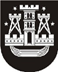 KLAIPĖDOS MIESTO SAVIVALDYBĖS TARYBASPRENDIMASDĖL ATLYGINimo už TEIKIAMĄ PAILGINTOS DIENOS GRUPĖS PASLAUGĄ savivaldybės bendrojo ugdymo mokyklose dydžio nustatymo2017 m. liepos 27 d. Nr. T2-194KlaipėdaVadovaudamasi Lietuvos Respublikos vietos savivaldos įstatymo 16 straipsnio 2 dalies 37 punktu, 18 straipsnio 1 dalimi ir Lietuvos Respublikos švietimo įstatymo 70 straipsnio 7 dalimi, Klaipėdos miesto savivaldybės taryba nusprendžia:1. Nustatyti atlyginimo už teikiamą pailgintos dienos grupės paslaugą savivaldybės bendrojo ugdymo mokyklose dydį vienam asmeniui per mėnesį:1.1. kai pailgintos dienos grupė veikia 3 valandas per dieną, – 35,90 euro;1.2. kai pailgintos dienos grupė veikia 4 valandas per dieną, – 47,90 euro;1.3. kai pailgintos dienos grupė veikia 5 valandas per dieną, – 59, 90 euro.2. Nustatyti, kad:2.1. minimalus mokinių skaičius pailgintos dienos grupėje – ne mažesnis kaip 12, maksimalus – ne didesnis kaip 24;2.2. už teikiamą pailgintos dienos grupės paslaugą nemokama, jeigu:2.2.1. mokinys gauna nemokamą maitinimą;2.2.2. mokinys yra didelių ar labai didelių specialiųjų ugdymosi poreikių;2.2.3. mokinys nelanko pailgintos dienos grupės dėl ligos;2.2.4. mokinys nesinaudoja teikiama paslauga, bendrojo ugdymo mokyklai nevykdant ugdymo veiklos;2018, Nr.T2-270, pakeitimas2.3. išlaidų skirtumas, susidaręs dėl nemokamos pailgintos dienos grupės paslaugos teikimo, kompensuojamas iš savivaldybės biudžeto. 3. Pripažinti netekusiu galios Klaipėdos miesto savivaldybės tarybos 2014 m. rugsėjo 15 d. sprendimą Nr. T2-205 „Dėl kainų už atlygintinai teikiamą pailgintos dienos grupės paslaugą savivaldybės bendrojo ugdymo mokyklose patvirtinimo“.4. Nustatyti, kad šis sprendimas įsigalioja 2017 m. rugsėjo 1 d.5. Nustatyti, kad pagal šį sprendimą nemokama už pailgintos dienos grupės paslaugą savivaldybės bendrojo ugdymo mokyklose 2018 m. lapkričio–gruodžio mėnesiais vykusio mokytojų streiko metu.2018, Nr.T2-270, pakeitimas6. Skelbti šį sprendimą Teisės aktų registre ir Klaipėdos miesto savivaldybės interneto svetainėje.Šis sprendimas gali būti skundžiamas Lietuvos Respublikos administraciniu bylų teisenos įstatymo nustatyta tvarka Klaipėdos apygardos administraciniam teismui.Savivaldybės mero pavaduotojasArtūras Šulcas